ANSAR ALI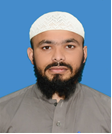 Looking for job:    As a Geologist/ Material inspector/ LabTechnicianPERSONAL INFORMATIONDate of Birth:30-03-1991Passport No: XK1810621Marital Status: MarriedNationality: PakistanContact #: 0586369244                  0525410053Email: ansarali555786@gmail.comUAE address: Deira DubaiVisa status: Currently on visit visa (Valid till to 25th April 2019)CAREER OBJECTIVESTo achieve professional excellence by obtaining a position where my skills,  education, experience & heartedly commitment with profession & work will be an asset to the    continued growth and progression of the organization.PROFESSIONAL SUMMARYBachelors degrees in Applied Geology with more than 1 year of effective experience in various phases of geology& engineering  works including construction management and supervision, monitoring and control, field operations and implementation of work as per plans and specifications in accordance with  engineering geologist standards. Knowledge in Microsoft office, BS Project. ACADEMIC QUALIFICATION: PROFESSIONAL  QUALIFICATION:FINAL YEAR THESIS PROJECTBS Thesis Research on “Structure and stratigraphy of Ghari, lora, bansoragali, murree and topa area of Khyber Pakhtunkhwa and Punjab, Pakistan.The main aim of this project was investigating the structure and geology of the specified areas.WORK EXPERIENCE1.Position : Laboratory Technician(Material Testing)Company: FWO 763 CTE Shewa Adda SwabiProject: Construction of Swat Motorway ProjectDuration: Nov 2016 to till dateJob Responsibilities:Which includes (Roads layers,Bridge,Box culvert,Pipe culvert etc)Performed different material test such as,Soil Testing: Sieve Analysis ,Proctor test( Maximum Dry Density), California Bearing Ratio (CBR), Field Density Test(FDT), Sand Equivalent, Specific gravity of soil, Atterberg Limits of soil.Concrete Testing: Compressive Strength of Concrete (Concrete Cube,Concrete Cylinder, Concrete Masonary Blocks), Density of Concrete Cube, Slump Test,Concrete Mix Design(Classes A1,A2,A3,D2 and Lean Concrete).Aggregates: Sieve Analysis, Specific Gravity of Fine & Coarse Aggregate, Soundness, Los Angles Abrasion, Aggregate Crushing Value, Impact Value, Flakiness, and Elongation Index, Sand Equivalent.
Asphalt: Asphalt Mix Design, Sampling & testing of Asphalt (Extraction, Marshall sample preparing, Gmm, Core Density, VMA, VFA,Prime coat & Tack coat, as per Project specifications and relevant  ASTM and AASHTO standards. 2.Position : Trainee Engineer                                                                                                                                                                    Company: Server constructors (PVT) LTD Swabi.                                                      Project: Construction of Kundal Dam.                                                                Duration:1 Month                                                                                                                        Job Responsibilities:Performed different material test such as,Soil Testing: Sieve Analysis ,Proctor test( Maximum Dry Density), California Bearing Ratio (CBR), Field Density Test(FDT), Sand Equivalent, Specific gravity of soil, Atterberg Limits of soil.Concrete Testing: Compressive Strength of Concrete (Concrete Cylinder), Slump Test,.Aggregates: Sieve Analysis, Specific Gravity of Fine & Coarse Aggregate, Los Angles Abrasion, Flakiness, and Elongation Index, Sand Equivalent.COMPUTER EXPERTIESHaving full command onArc GIS, Arc View and Surfer (digitizing, georeferencing, designing topoghrapic maps)MS OFFICE (Excel, Power Point, MS Word).STRENGTHSAbility to grasp new ideas and technologies.Work under challenging situations.Quality of motivating others, team work and sincere. INTREST AND CAREER  PLANSOn-shore and off-shore drilling projects, Oil & Gas Applications, Well Logging & Testing.. GIS projects Field WorkLEARNING SKILLSStratigraphyStructureProfile ConstructionInterpretation of the data and generation geological mapsGeographical Information Systems and Remote Sensing (GIS & RS)Subsurface Geological Cross sectionData Collection by using GPS, Brunton Compass etc.Data compilation by using Computer Soft ware's, MS Office.Field Work Report Writing.LANGUAGESEnglish               ( Read, Write And Speak )Urdu                   ( Read, Write And Speak )Pashto                 ( Read, Write And Speak )HOBBIESFootball, Net Surfing, Research about development.CERTIFICATION: I, the undersigned, Certify to best of knowledge and believe that this biodata correctly describe myself, my qualification and experience.References:        Sibghat Ullah (Material Engineer FWO 763- CTE)        Cell# +92-313-0193460DegreeUniversityGradeB.S Geology(2012-2016)AJK MuzaffarabadADiplomaBoardGradeDiploma(Geotechnical)T.T.BA